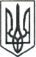 ЛЮБОТИНСЬКА МІСЬКА РАДАХАРКІВСЬКА ОБЛАСТЬВИКОНАВЧИЙ КОМІТЕТ                                               РІШЕННЯ                                           проєкт Про розгляд проєкту Програми щодо вшанування та відзначення державних, міських, професійних свят, визначних, пам’ятних та ювілейних дат, проведення інших заходів у Люботинській міськійтериторіальній громаді на 2022-2024 рокиЗ метою належного проведення в Люботинській міській територіальній громаді державних та загальноміських свят шляхом вшанування пам’яті видатних сторінок історії українського народу,  відповідної підготовки і проведення знаменних дат, професійних свят, проведення інших заходів, вшанування ювілярів, керуючись  п.п.1. п.а ст.27, п.п.1 п.2 ст.52 Закону України «Про місцеве самоврядування в Україні», виконавчий комітет Люботинської міської ради В И Р І Ш И В:       1. Проєкт Програми щодо вшанування та відзначення державних, міських, професійних свят, визначних, пам’ятних та ювілейних дат, проведення інших заходів у Люботинській міській територіальній громаді на 2022-2024 роки схвалити (додаток).       2. Пропонувати проєкт Програми щодо вшанування та відзначення державних, міських, професійних свят, визначних, пам’ятних та ювілейних дат, проведення  інших заходів у Люботинській міській територіальній громаді на 2022-2024 роки розглянути на черговій сесії Люботинської міської ради.       3.Контроль за виконанням рішення покласти на керуючу справами виконавчого комітету Люботинської міської ради Лідію КУДЕНКО Міський голова                                                                                             Леонід ЛАЗУРЕНКО 13 липня 2021 року                                  № 